LES ANXIOLYTIQUES L'ANXIETE  C’est un état émotionnel  associant la peur et l’angoisse, se traduisant par des symptômes psychiques et physiques. Il s’agit d’une composante normale de la psychologie humaine. Elle devient pathologique quand elle entraîne une désorganisation du fonctionnement intellectuel.Il existe  différents types des troubles anxieux : Anxiété généralisée,  post-traumatique, sociale, trouble obsessionnel compulsif (TOC), spécifique, panique.LES ANXIOLYTIQUES : tranquillisants mineursMédicaments psychotropes (psycholeptiques et  thymoleptiques) qui réduisent l’anxiété dans ses  manifestations psychiques et physiques  (diminuent l’activité mentale). Ils regroupent de nombreuses substances, Les benzodiazépines (BZD) : les plus utiliséesLes BZD like (ou apparentées aux BZD)Les carbamates : retirés du marché Les antihistaminiques Autres : antidépresseurs, bétabloquants, neuroleptiques, buspirone (agoniste sérotoninergique)  LES BENZODIAZÉPINES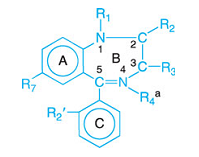 Étymologie BENZO : adjonction d'un cycle benzénique à la  diazépine AZÉPINE : hétérocycle dont les atomes de « C » → «  N ».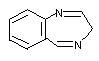 DI : 2 atomes de carbone « C » remplacés par «  N ».La structure des BZD comprend en général un  cycle benzénique supplémentaire : cycle C Selon les la nature et le nombre des substituants, on a plusieurs  molécules de BZD.Les atomes d’azote peuvent se situer en position  1,4  1,5 ou 3,4 Relation structure activité Propriétés physico-chimiques Bases faibles.Liposolubles surtout les hypnotiques (chloroforme, éther); solubles dans l'éthanol La double liaison 4-5 et le doublet de l’azote en 1 sont responsables d’une conjugaisonLe clorazépate (TRANXENE®) donne des sels hydrosolubles (R3= COOH)Pharmacocinétique Absorption Orale : Rapide et complète (30 min à 6h) IM : irrégulière,  moins complète et plus  lente Rectale : satisfaisante dans les convulsions de l’enfant Distribution Lipophiles : bonne fixation tissulaire, traversent la BHE et la barrière placentaire  La fixation aux protéines plasmatiques  75 à 95%. Métabolisme  Essentiellement hépatique. Réactions : phase I  suivie de glucuroconjuguaison Principal métabolite de nombreuses BZD : Le N-desméthyldiazépam (Nordiazépam) T/2 = 65 heures lui-même est métabolisé en oxazépam (SÉRESTA®). EliminationEssentiellement urinaire sous forme  de métabolites glucuroconjugués. Voie biliaire : faible fraction Lait maternel Demi-vie : Courte (<5h) : Triazolam (HALCION®). Intermédiaire (5-20 h) : Lorazépam (TEMESTA®), bromazépam (LEXOMIL®)Longue (>24 h) : Diazépam, NordiazépamL’âge, la co-ingestion avec les aliments ou l’alcool, les ATCD hépatiques ou rénaux peuvent influencer la cinétique des BZD.Mode d’action a- Action SNC  Liaison des BZD  sur leurs sites (sous-unité du récepteur GABA).Augmentation de l’affinité du GABA pour son récepteur Changement de conformation allostérique Augmentation de la  perméabilité aux ions chlorures : hyperpolarisation (Diminution de l’hyperactivité neuronale = ANXIOLYSE)Les BZD possèdent des propriétés pharmacologiques diverses: anxiolytique, hypnotique, anticonvulsivant, relaxant musculaire qui  dépendent de l’activité intrinsèque, l’affinité pour les récepteurs et la cinétique.b- Action sur la ventilation :-Dépression du réflexe  laryngé -Diminution de la fréquence et du volume respiratoire total (apnée).c- Action cardiovasculaire :-Diminution du débit cardiaque -Diminution de la pression artérielle -Fréquence cardiaque conservée.d-Autres actions :    -Hypotonie oculaire-Vasodilatation cutanée-Ralentissement du transit,  pas d’effets antispasmodique et anti cholinergique-Augmentation de la  thermolyse-Hyperglycémie (courte durée)INDICATIONS Psychiatrie : manifestations anxieuses, sevrage alcoolique (TRT des convulsions) Neurologie : épilepsies de l’adulte et de l’enfant: diazépam, clonazépam et clobazam).Anesthésiologie : en prémédication par voie orale ou avec l’anesthésie générale par voie IV : flunitrazépam (NARCOZEP) et midazolam (HYPNOVEL)EFFETS INDESIRABLES Somnolence et sédation : s'estompe généralement en quelques semaines, ou après diminution de la posologie. L'effet sédatif peut être responsable d’une asthénie. Troubles mnésiques (amnésie antérograde) : +++½ vie courte, Tolérance, dépendance, syndrome de sevrage, phénomène de rebondEffets paradoxaux  DépressionHypotonie musculaireAutres: dépression respiratoire, éruption cutanéeCONTRE INDICATIONS ABSOLUESInsuffisance respiratoire sévèreSyndrome d’apnée du sommeilInsuffisance hépatique sévèreHypersensibilité aux BZDRELATIVESAlcoolFemme enceinte ou nourrisse Dépression MyasthénieConducteurs de véhicules et les utilisateurs de machines INTERACTIONS Pharmacocinétique : Avec les inducteurs et les inhibiteurs enzymatiquesPharmacodynamique : Avec les morphiniques, alcool, les BZD (Antagonisme compétitif)TOXICITE AIGUE Circonstances : accidentelles,  volontaires, soumission chimique Index thérapeutique élevé : la toxicité aigue est observée à forte dose, en cas d’association avec l’alcool, les morphiniques ou autres psychotropes, d’ATCD respiratoires, hépatiques,...     Symptômes :Phase initiale : troubles du comportement, agitation, agressivité et ébriété. Aggravation des effets sédatifs (somnolence, obnubilation → coma calme hypotonique) ;Dépression respiratoire chez l’enfant ou personne âgé Hyperexcitabilité sinusale, hypotension surtout avec les BZD d’action rapide.Pronostic favorable et rarement mortelle (sauf sujet âgé, ou BZD d’action rapide). Traitements : TRT symptomatique : intubation trachéale et  ventilation assistée TRT évacuateur : LG, charbon activé.TRT épurateur : La diurèse osmotique neutre peut faciliter l’élimination.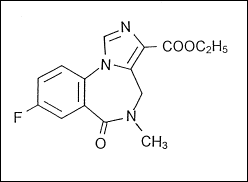 TRT spécifique  Flumazénil (ANEXATE®) : antagoniste pur et spécifique des BZD,  forme injectable,  effet rapide mais de courte durée, bonne tolérance. TOXICITE CHRONIQUETroubles de la vigilance Altération des performances physiques Chez les sujets âgés : confusion mentale, hypotonie musculaire Troubles de la concentration, amnésie antérograde  Etat dépressif En cas d’effets paradoxaux (hostilité, insomnies) ANALYSE Qualitative*Dépistage par méthode immunochimique*Spectrophotométrie après extraction : 2 pics à 240 et 285 nmQuantitative :*Dosage colorimétrique (Diazocopulation): L’hydrolyse acide et à chaud des BZD et de leurs métabolites  aboutit à la formation d’une amine aromatique primaire  diazocopulable (coloration violette) mesurée par spectrophotométrie à 550nm (réaction croisée avec le paracétamol)*Techniques chromatographiques : HPLC, CPGLes molécules apparentées aux benzodiazépines: BZD like -Structure chimique différente de celle des BZD- Mêmes caractères basique et lipophile- Mêmes propriétés pharmacologiques (Action identique sur les Rcp GABA-ergiques)-Ce sont des dérivées de la famille des Cyclopyrolones (Zopiclone - IMOVANE®) et de celle des Imidazopyridines (Zolpidem - STILNOX®). -Molécules à visée hypnotique, très peu toxiques même à dose massive. La dépendance psychique induite est modérée voire absente. Le sevrage se fait sans effets indésirables.LES CARBAMATES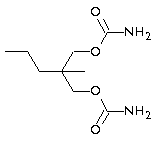 -Premiers anxiolytiques synthétisés (1950) → retirés du marché et remplacés par les BZD-Ce sont des esters de l’acide carbamique, le chef de fil : Méprobamate (EQUANIL®) MODE D’ACTION Blocage des réflexes poly synaptiques médullaires (circuits thalamiques et système limbique) EFFETS PHARMACOLOGIQUES - Anxiolytique, sédatif, myorelaxant, hypnotique (à forte dose), dépression respiratoire et cardio-vasculaires à doses élevées. Effet inducteur enzymatique modéréEfficacité pharmacologique inférieure et une toxicité supérieure par rapport aux BZD. INDICATIONS  Anxiété excessive, états d’agitation, delirium tremens, insomnies,  contractures musculaires EFFETS INDESIRABLES  +++ importants que BZD- Somnolence diurne, tolérance, dépendance, syndrome de sevrage - Eruptions cutanées allergiques, nausées, vomissements, céphalées, vertiges, ataxie-Atteintes hépatiques (surtout si le traitement est prolongé) TOXICITEDoses toxiques (Méprobamate) : Adulte > 4g,  Enfant > 0,05 g/kgSymptômes d’intoxications aigue: État ébrieux pouvant conduire à un coma calme hypotonique profond avec troubles hémodynamiquesTraitement : symptomatique, évacuateur, épurateur.ANALYSE Extraction par l’éther, le diclorométhane ou l’acétate d’éthyle. Caractérisation par CCM :Para-diméthylamino-benzaldéhyde : coloration jaune qui vire à l’orangeNitrate mercureux (LEMAIRE): coloration grise sur un fond blancDosage par HPLC ou CPG. HydroxizineAntihistaminique  dérivé de la pipérazine Mode d’action : sédatif, Contrôle de la réactivité Indications : Antihistaminique, Sédatif, Anti cholinergique, Effets quinidine-likeToxicité : A dose thérapeutique : réactions allergiquesA dose toxique : agitation, tremblements, coma, convulsions, dépression respiratoire, syndrome atropinique (mydriase, sécheresse buccale…). Traitement : Décontamination digestive dans l’heure qui suit, Ventilation assistée en cas de coma, Diazépam en cas de convulsions. Cycle ACycle BCycle CL’activité ↑ avec l’électronégativité du substituant sur R7 (N2O=CF3>Br>Cl>F>H). Nitrosés : hypnotique (flunitrazépam) ou  antiépileptiques (clonazépam).Halogénés sont anxiolytiquesR1 (-CH3) : ↑ l’activité.R3(-COOH):prodrogue groupement actif en lui même. Sa suppression induit une perte d’activité (Flumazénil).Sa substitution par un halogène augmente l’activité (F>Cl>H).Doses toxiquesDoses toxiquesMoléculeAdulte (mg) Enfant (mg/kg) Diazépam (VALIUM®) 5005Chlorazépate diK(TRANXENE®) 5005Lorazépam (TEMESTA®) 1001Flunitrazépam (ROHYPNOL®) 200,02